           Приложениек постановлению администрацииНаходкинского городского округаС Х Е М А   № 540Размещения нестационарного торгового объекта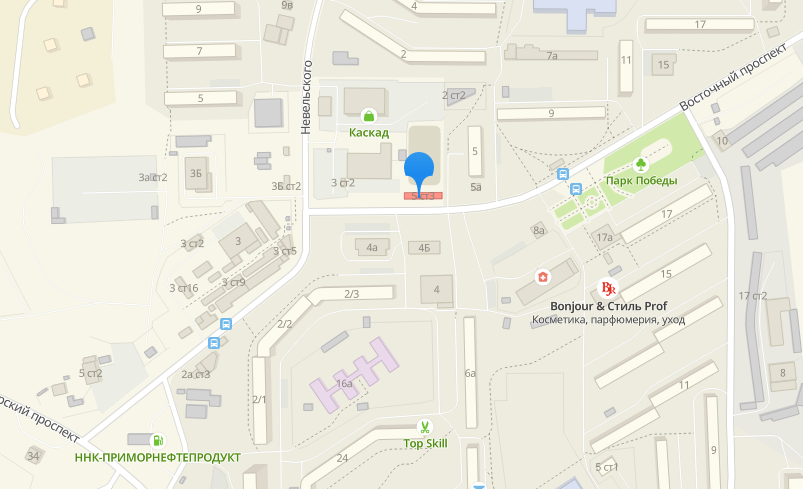 Вид нестационарного торгового объектаСпециализацияМестоположение объектаПлощадь объекта / площадь земельного участка, кв.мКоординаты земельного участка, МСКПавильонПромышленные товарыМестоположение: примерно 50 м на юго-запад от жилого дома расположенного в п. Врангель, Восточный проспект, 5107XI 321150,04          Y1 2245877,33Х2 321150,23         Y2 2245892,39ХЗ 321143,09         YЗ 2245892,47Х4 321142,93        Y4 22458773,42